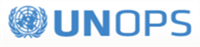 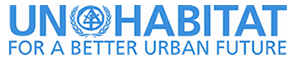 CHECKLIST FOR REQUEST FOR SERVICES FOR UNOPS CONTRATORS(This checklist constitutes a formal request by authorized PMOs/Focal Points for contracts from UNOPS)Name of contractor:Last Name:Name of contractor:First and other names:Title/Position:Title/Position:Type of contract:LICA or IICAStatus of contract:New or ExtensionPayment type:Monthly or LumpsumDuty station:Duty station:Duration of Contract:Start date:End date:End date:End date:Duration of Contract:Number of months:Contract details:Currency of Contract:Contract details:Fee per month:Funds commitment No.:Funds commitment No.:Supporting documents:RPA/CV  or P11/TOROffice or Branch name:Office or Branch name:Requesting Officer:Name Requesting Officer:Signature:Date:Focal Person (PMO):(Only Designated PMOs are authorized to send requests for contracts to UNOPS!)Name:Focal Person (PMO):(Only Designated PMOs are authorized to send requests for contracts to UNOPS!)Signature:Date: